Существует ли допустимая норма алкоголя за рулем?

Несмотря на то, что максимально допустимый уровень алкоголя в организме – 0,3 промилле, это не значит, что можно позволить себе выпить за рулем.

Эта цифра обозначает лишь допустимую погрешность измерения алкотестеров, которые используют инспекторы.
Накапливаясь в клетках, продукты распада этанола мешают человеку принимать взвешенные решения и быстро реагировать в экстренных ситуациях. Эти навыки особенно важны для водителей.

За рулем требуется максимальная концентрация и внимательность, ведь от этого зависит жизнь водителя, пассажиров и пешеходов.

Вождение автомобиля – это ответственный процесс. Тысячи аварий ежедневно происходят по вине пьяных водителей. Роковые ошибки совершают даже водители с многолетним стажем. Не стоит садиться за руль, будучи даже немного выпившим. Также опасно становиться пассажиром автомобиля, водитель которого выпил. После застолья должны пройти минимум сутки, чтобы реакции восстановились, а большая часть продуктов распада этанола вывелась из организма.

Нужно быть ответственными и думать о собственной безопасности и безопасности окружающих. Только так можно уменьшить число аварий и сохранить человеческие жизни.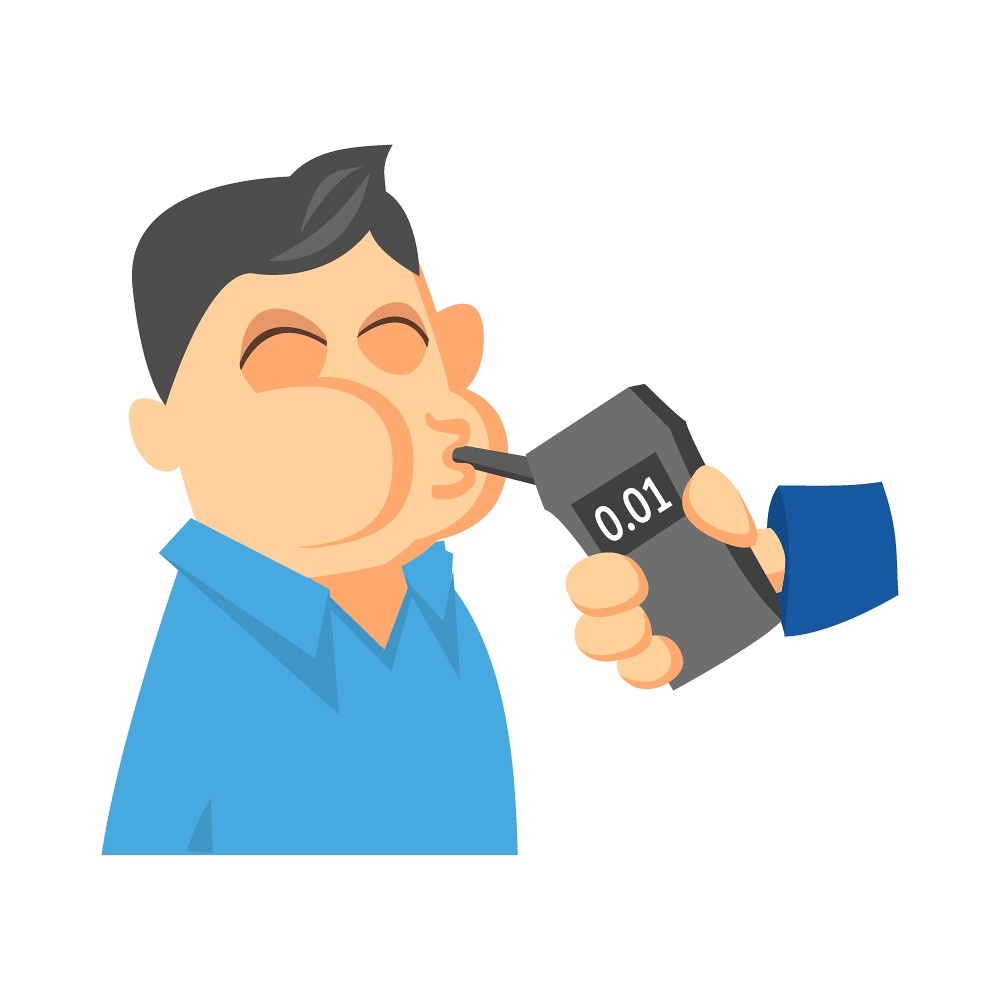 